Additional InformationOnboard experiment investigating metal leaching of fresh hydrothermal sulfide cores into seawaterShigeshi Fuchida1,*, Jun-ichiro Ishibashi2, Kazuhiko Shimada2, Tatsuo Nozaki3,4,5,6, Hideaki Kumagai3, Masanobu Kawachi7, Yoshitaka Matsushita8, Hiroshi Koshikawa11Marine Environment Section, Center for Regional Environmental Research, National Institute for Environmental Studies (NIES), 16-2 Onogawa, Tsukuba, Ibaragi 305-8506, Japan2Department of Earth and Planetary Sciences, Faculty of Science, Kyushu University, 744 Motooka, Nishi-ku, Fukuoka 819-0395, Japan3Research and Development (R&D) Center for Submarine Resources, Japan Agency for Marine-Earth Science and Technology (JAMSTEC), 2-15 Natsushima-cho, Yokosuka, Kanagawa 237-0061, Japan4Frontier Research Center for Energy and Resources, The University of Tokyo, 7-3-1 Hongo, Bunkyo-ku, Tokyo 113-8656, Japan5Department of Planetology, Kobe University, 1-1 Rokkodai-cho, Nada-ku, Kobe, Hyogo 657-8501, Japan6Ocean Resources Research Center for Next Generation, Chiba Institute of Technology, 2-17-1 Tsudanuma, Narashino, Chiba 275-0016, Japan7Biodiversity Resource Conservation Office, Center for Environmental Biology and Ecosystem Studies, National Institute for Environmental Studies (NIES), 16-2 Onogawa, Tsukuba, Ibaragi 305-8506, Japan8Research Network and Facility Services Division, the National Institute for Materials Science (NIMS), 1-2-1 Sengen, Tsukuba, Ibaragi 305-0047, JapanTable S1. pH and concentrations of Fe, Cu, Zn and Pb in seawater from powdered core samples at different temperature and redox conditions.Table S1. (continued)*-: below limit of quantification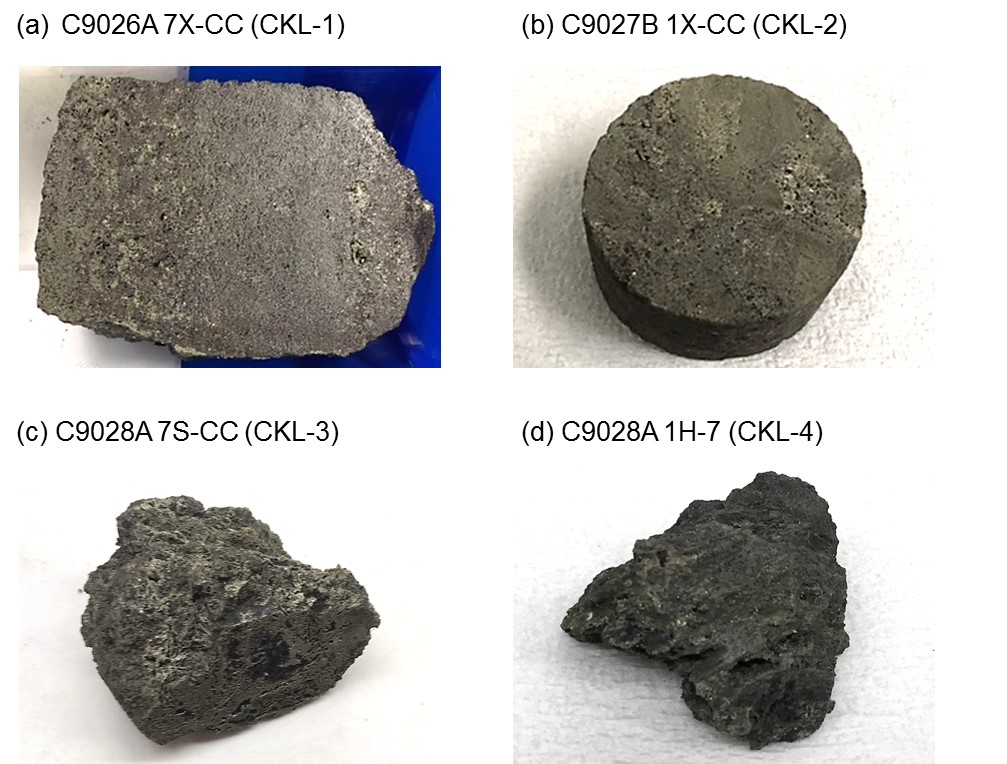 Figure S1 Photographs of hydrothermal mineral cores for onboard leaching experiment: (a) C9026A 7X-CC (CKL-1), (b) C9027B 1X-CC (CKL-2), (c) C9028A 7S-CC (CKL-3), and (d) C9028A 1H-7 (CKL-4).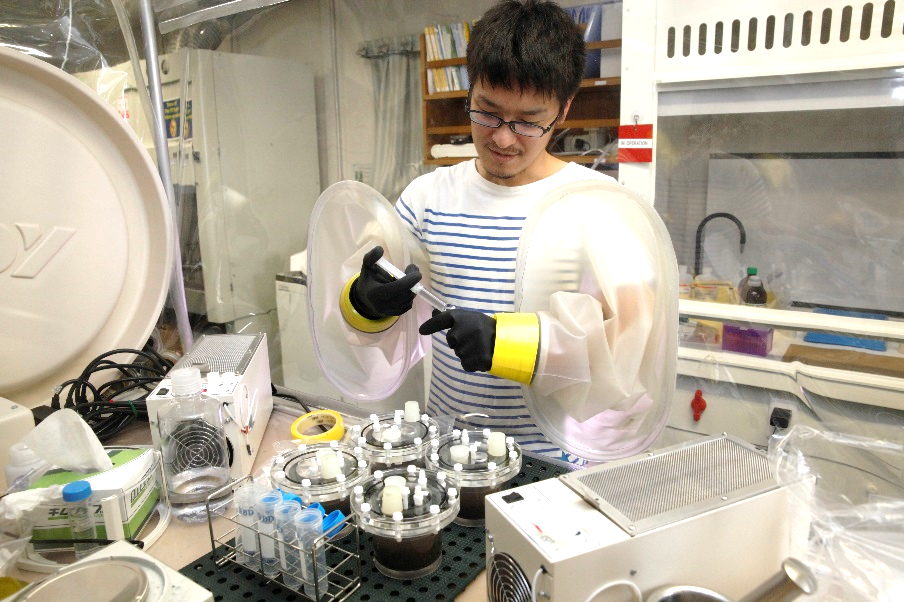 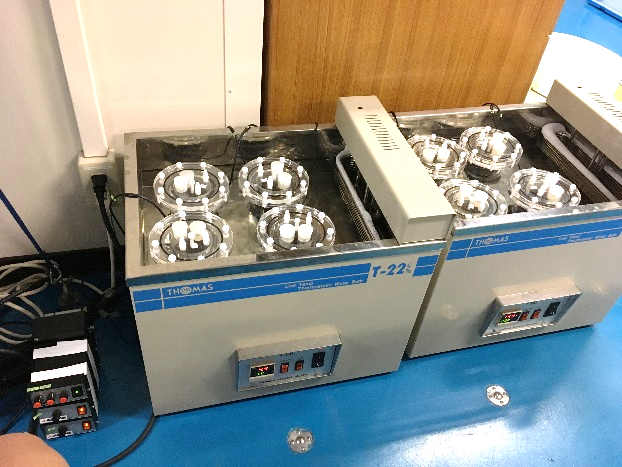 Figure S2. Images of onboard leaching experiment: (a) an operation in the anaerobic chamber and (b) sample reactions in the water baths.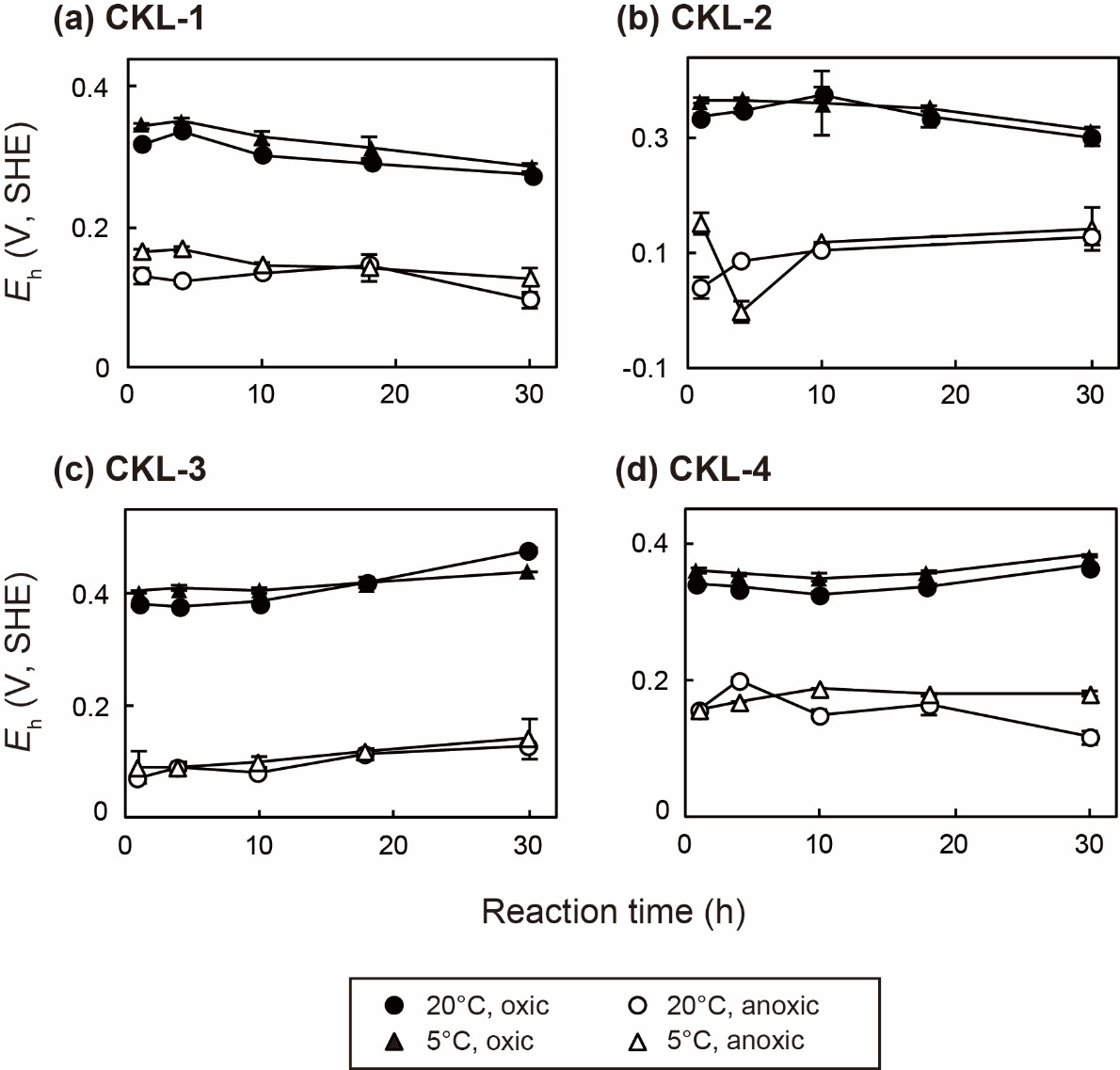 Figure S3. Changes in Eh (V, SHE) for (a) CKL-1, (b) CKL-2, (c) CKL-3, and (d) CKL-4 solutions under different redox and temperature conditions. Plots show mean values of duplicates, and error bars indicate range of duplicate (difference between the max and min values).CKL-1 (C9026A 7X-CC)C9026ACKL-1 (C9026A 7X-CC)C9026ACKL-1 (C9026A 7X-CC)C9026A(oxic)Time (h)pHFe (μM)Cu (μM)Zn (μM)Pb (μM)(anoxic)Time (h)pHFe (μM)Cu (μM)Zn (μM)Pb (μM)5°C18.0*--173.25°C18.0--8.13.748.2--171.848.1--122.2108.6--7.41.3108.2--9.31.2188.9--1.80.93188.6--4.21.3309.0--1.10.74308.9--1.81.120°C18.0--153.720°C18.0--5.83.148.3--112.348.0--9.33.0108.5--6.31.8108.2--8.22.0188.7--4.01.6188.3--5.81.9308.8--2.11.5308.7--1.81.5CKL-2 (C9027B 1X-CC)CKL-2 (C9027B 1X-CC)CKL-2 (C9027B 1X-CC)(oxic)Time (h)pHFe (μM)Cu (μM)Zn (μM)Pb (μM)(anoxic)Time (h)pHFe (μM)Cu (μM)Zn (μM)Pb (μM)5°C17.7--386.05°C17.7--251.947.7--543.947.7--262.0108.1--501.8107.8--403.1188.4--201.4187.7--502.4308.6--5.01.3307.8--521.820°C17.6--471020°C17.7--7.90.7647.6--575.147.7--131.3108.3--172.3107.7--434.1188.6--7.82.0187.6--634.5308.2--183.0307.8--544.1CKL-3 (C9028A 7S-CC)CKL-3 (C9028A 7S-CC)CKL-3 (C9028A 7S-CC)(oxic)Time (h)pHFe (μM)Cu (μM)Zn (μM)Pb (μM)(anoxic)Time (h)pHFe (μM)Cu (μM)Zn (μM)Pb (μM)5°C17.5--8.73.55°C17.8--2.71.247.5--133.647.7--4.41.8107.3--213.7107.7--7.23.3187.2--323.7187.6--102.9306.7--473.8307.4--153.420°C17.3--8.24.220°C17.9--1.00.5547.3--194.347.5--6.94.5107.1-0.38444.8107.5--136.6186.5-0.919612187.4--176.7304.513023190130307.2--215.9CKL-4 (C9028A 1H-7)CKL-4 (C9028A 1H-7)CKL-4 (C9028A 1H-7)(oxic)Time (h)pHFe (μM)Cu (μM)Zn (μM)Pb (μM)(anoxic)Time (h)pHFe (μM)Cu (μM)Zn (μM)Pb (μM)5°C17.4--939.75°C17.5--621747.5--1106.347.6--677.3107.5--1302.7107.6--763.7187.3--2003.3187.5--902.6307.2--3105.2307.4--1203.220°C17.3--1001420°C17.5--691447.4--1301247.6--807.5107.3--1906.6107.4--856.4187.0--34012187.4--1107.1306.9--61021307.1--14011